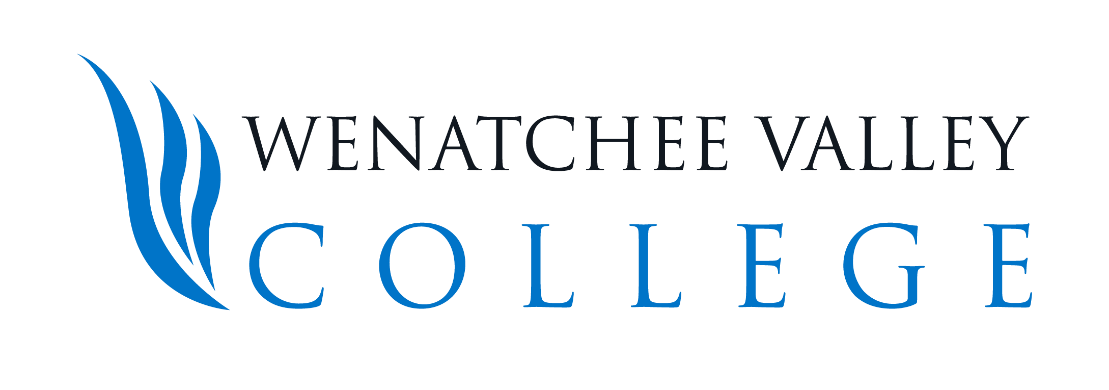 Document title: Inaccessible document This document has a lot of problems. Let’s fix them together.Section 1: These lists aren’t rightThis section has two lists. Both lists are formatted inaccessibly.Here’s a list of colors. It’s inaccessible because it does not use built-in list formatting:- Yellow- Red- Blue- GreenHere’s a list of materials someone might need for a class. It does not use built-in formatting for lists, indents or columns:       Pencils                     Eraser       Notebooks              Ruler       Highlighter              Permanent markerSection 2: The weakest linksIn this section, let’s look at how to format links correctly. How would I change the link in the following message:“Happy Caturday! I thought you might like this article about the cats that live at news bureaus around the world: https://www.nytimes.com/2017/06/05/insider/bureau-cats-new-york-times.html?rref=collection%2Ftimestopic%2FCats”Descriptive links are easy to do and useful. Read more here. Section 3: Tackling terrible tablesDon’t be misled by how normal these tables may look.                  Table 1:Table 2:Section 4: Picture (im)perfectPictures are a great way to add branding or flare to your document. But if you don’t format them correctly, some users won’t even know they’re there. Let’s try formatting this picture of my cat, Stark.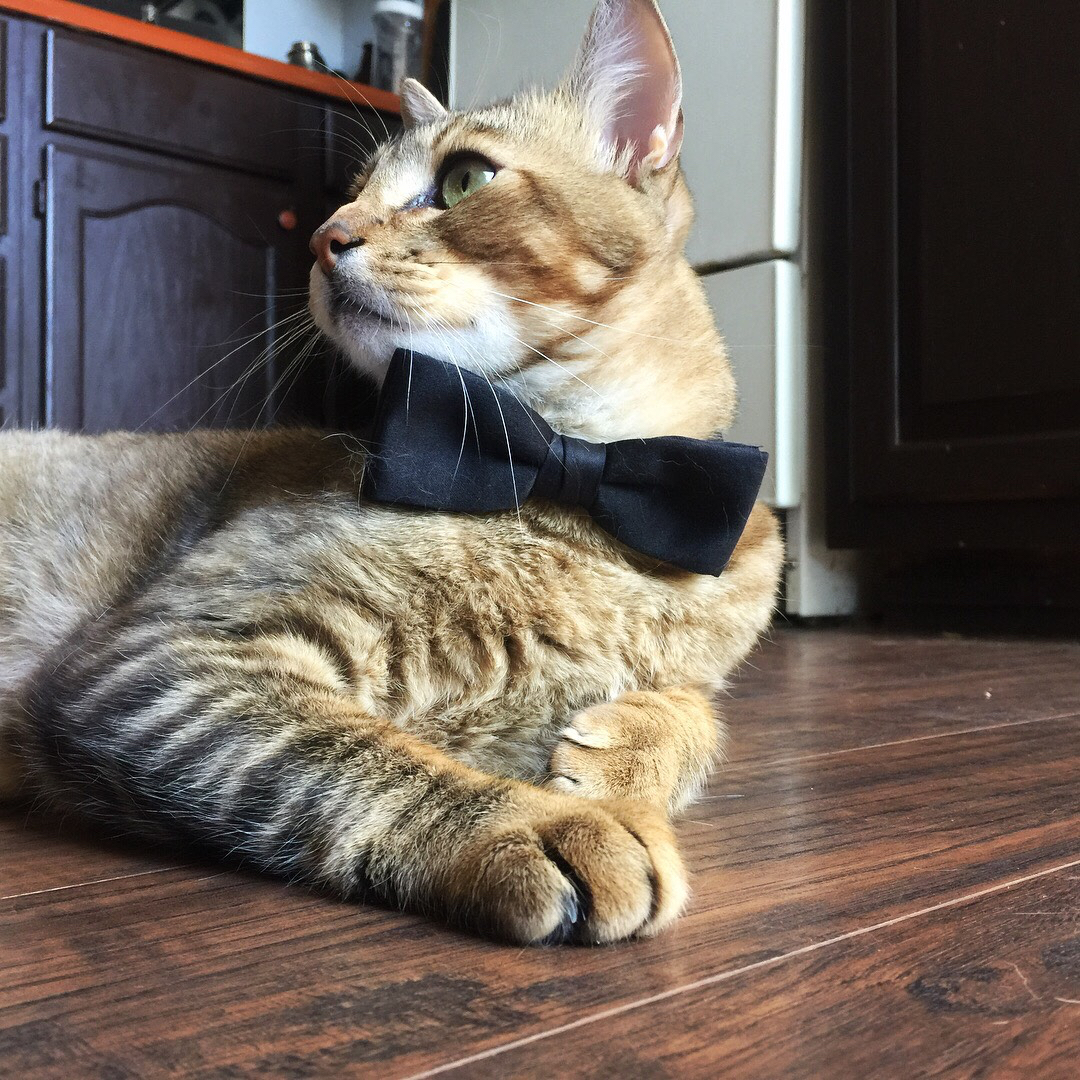 GradeFDCBAPercentage (%)0-6061-7576-8586-9596-100Assignment 1: Persuasive EssayRequirements:Make an argument based on the prompt: Cats rule and dogs drool.2-3 pages12 point font (Times New Roman)Cite 5 academic sources Due: June 10, 2018